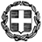               Τρίκαλα,  - -202             Αρ. Πρωτ.  Προς: ΠΥΣΔΕ ΤΡΙΚΑΛΩΝΒΕΒΑΙΩΣΗ ΔΙΕΥΘΥΝΤΗΒεβαιώνεται ότι η αιτούμενη άδεια άσκησης ιδιωτικού έργου του/της εκπαιδευτικού………………………………………………………………………………………………………..δεν παρεμποδίζει το έργο του σχολείου.                                                		        Ο Διευθυντής του Σχολείου                             Υπογραφή-σφραγίδα